КГУ « Общеобразовательная школа села Свободное отдела образования по Есильскому  району управления образования  Акмолинской области»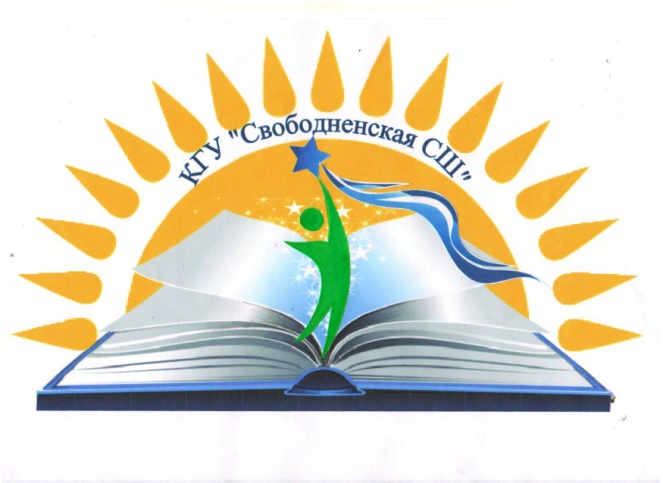 Система противодействия буллингу, кибербуллингу в образовтельной среде.(Памятка для педагогов)Травля в школе – сложная и тяжелая тема. Многие знают это явление под названием «буллинг». В современных школах более 10% учеников подвергаются буллингу ежедневно. Дети могут быть очень жестоки по отношению к своим сверстникам. Но особенно ярко это проявляется в подростковом возрасте, когда важно самоутвердиться, и зачастую это делается за счет более слабых одноклассников.Рекомендации для педагогов по профилактике буллинга:Поговорите с детьми. Расскажите о том, что испытывают те, над кем издеваются, что они чувствуют и что переживают. Не вступайте в перепалки или пререкания с агрессорами (лучше поговорить с ними по отдельности), но ответьте на все вопросы, которые задают дети.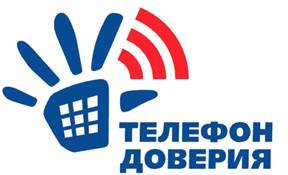 Поговорите с родителями. Родители должны знать о том, что происходит с их ребенком. Далеко не всегда он самостоятельно пойдет и расскажет им о том, что над ним издеваются в школе. Многие жертвы буллинга боятся суровой расправы, так как часто обидчики угрожают. И дети продолжают терпеть издевательства и молчать, не говоря даже своим родителям.Должны знать все. О проблеме буллинга обязательно должны знать школьный психолог и классный руководитель. К психологу можно аккуратно направить всех участников процесса, чтобы он мог отдельно поговорить с каждым. Классный руководитель должен быть в курсе, что происходит в его классе.Я – твой друг. Ребенку важно понимать, что он не один. И если дома у него есть родители, которые в большинстве случаев на стороне ребенка и могут его защитить, то в школе такой защиты у него нет. Именно поэтому важно дать ему понять, что вы – тот взрослый, который готов предоставить ему защиту, с которым можно поговорить, обсудить проблемы, в конце-концов, спрятать его от преследователей. Наличие такого взрослого друга в школе сильно поможет ребенку и добавит ему уверенности.Кибербуллинг - это травля с использованием цифровых технологий. Кибербуллинг может происходить в социальных сетях, мессенджерах, на игровых платформах и в мобильных телефонах. Это целенаправленная модель поведения, которая ставит своей задачей  запугать, разозлить или опозорить того, кто стал объектом травли. Примерами являются:распространение ложной информации или размещение ставящих в неловкое положение фотографий кого-либо в социальных сетях;отправка обидных сообщений или угроз в мессенджерах;выдача себя за кого-то другого и отправка неприемлемых сообщений другим от его имени.  Социально-психологическая служба Сизоненко О.С. педагог – психолог 87774907600Депу М.  социальный педагог 87079842003Сахарова Ю.В. социальный педагог 87770353821
Школа против насилия!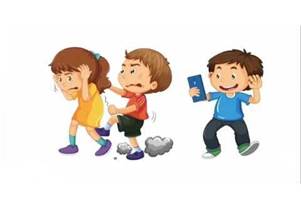 